REQUER JUNTO A VIGILÂNCIA SANITÁRIAIDENTIFICAÇÃO DA EMPRESANÚMERO DE CNAE	ATIVIDADES A SEREM DESENVOLVIDASDADOS DO VEICULO REPRESENTAÇÃO LEGAL RESPONSABILIDADE TÉCNICACONTABILIADELuiz Alves,            de                             de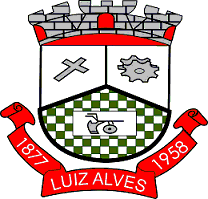 PREFEITURA MUNICIPAL DE LUIZ ALVESSECRETARIA MUNICIPAL DE SAÚDEDEPARTAMENTO VIGILÂNCIA EM SAÚDEVIGILÂNCIA SANITÁRIAFORMULÁRIO DE PETIÇÃOEste formulário deve ser preenchido na íntegraUSO DO ÓRGÃO RECEBEDORCONCESSÃOCANCELAMENTOALTERAÇÃOAUTENTICAÇÃOTRANSFERÊNCIAINCLUSÃOALVARÁ SANITÁRIOREVALIDAÇÃO DE ALVARÁ SANITÁRIOLICENÇA DE TRANSPORTE2º VIA DE ALVARÁ SANITÁRIORESPONSABILIDADE TÉCNICAPRORROGAÇÃO DE PRAZOCERTIDÃOOUTROSRAZÃO SOCIAL:RAZÃO SOCIAL:RAZÃO SOCIAL:RAZÃO SOCIAL:RAZÃO SOCIAL:NOME DE FANTASIA:NOME DE FANTASIA:NOME DE FANTASIA:NOME DE FANTASIA:NOME DE FANTASIA:CNPJ:CNPJ:CNPJ:CPF:CPF:ENDEREÇO:                                
ENDEREÇO:                                
ENDEREÇO:                                
ENDEREÇO:                                
ENDEREÇO:                                
N.º :COMPLEMENTO:COMPLEMENTO:COMPLEMENTO:COMPLEMENTO:BAIRRO:MUNICÍPIO:MUNICÍPIO:MUNICÍPIO:CEP: 
UF:TELEFONE:CELULAR:E-MAIL DA EMPRESA:E-MAIL DA EMPRESA:E-MAIL DA EMPRESA:E-MAIL DA EMPRESA:E-MAIL DA EMPRESA:HORARIO DE ATENDIMENTO: DE                           ATÈHORARIO DE ATENDIMENTO: DE                           ATÈHORARIO DE ATENDIMENTO: DE                           ATÈHORARIO DE ATENDIMENTO: DE                           ATÈHORARIO DE ATENDIMENTO: DE                           ATÈATIVIDADE PRINCIPAL:ATIVIDADE SECUNDÁRIA:  CÓDIGO:(CONFORME TABELA II ATOS DA SAÚDE PÚBLICA:CHASSI:RENAVAM:PLACA:                                     MARCA:MODELO:NOME COMPLETO:NOME COMPLETO:NOME COMPLETO:CPF:RG:DATA DA EMISSÃO:ORGÃO EXPEDIDOR:ORGÃO EXPEDIDOR:ASSINATURANOME:                                                                          ASSINATURA:NOME:                                                                          ASSINATURA:NOME:                                                                          ASSINATURA:NOME:                                                                          ASSINATURA:NOME:                                                                          ASSINATURA:RGDATA DA EMISSÃO:DATA DA EMISSÃO:ORGÃO EXPEDIDOR:ORGÃO EXPEDIDOR:CPF: CPF: PROFISSÃO: PROFISSÃO: PROFISSÃO: CONSELHOCONSELHOUF: N.º DE INSCRIÇÃO NO CONSELHO:N.º DE INSCRIÇÃO NO CONSELHO:N.º DE INSCRIÇÃO NO CONSELHO:N.º DE INSCRIÇÃO NO CONSELHO:N.º DE INSCRIÇÃO NO CONSELHO:NOME:TELEFONE:EMAIL: